Introduction to AWS IAM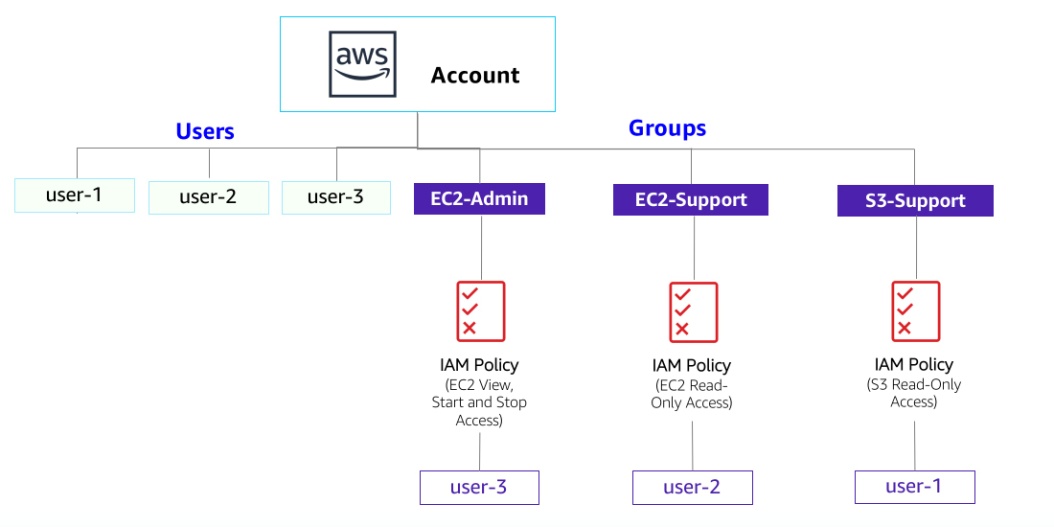 Build your VPC and Launch a Webserver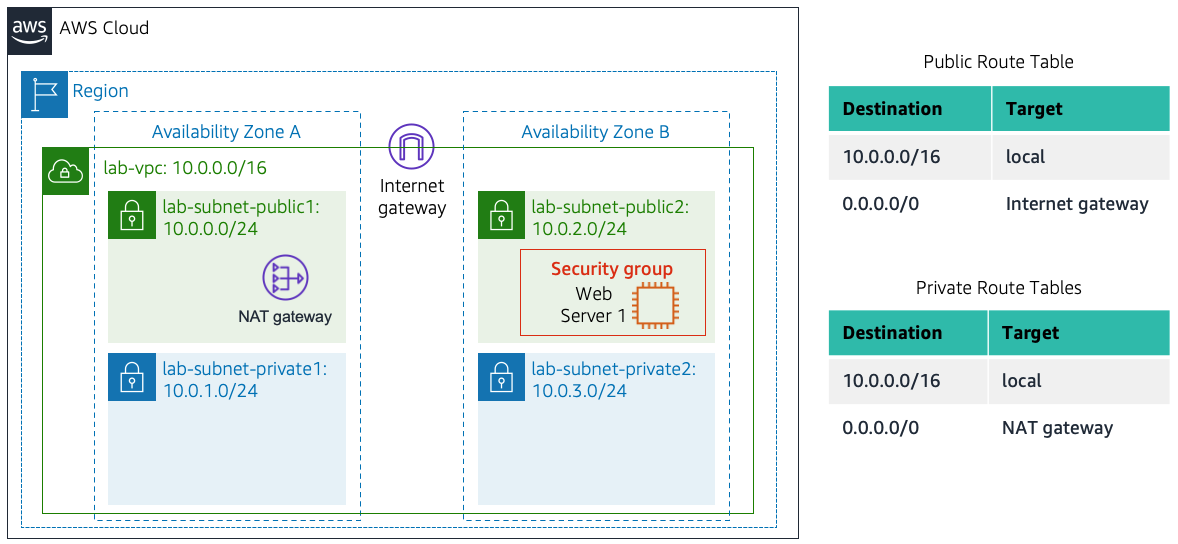 Introduction to Amazon EC2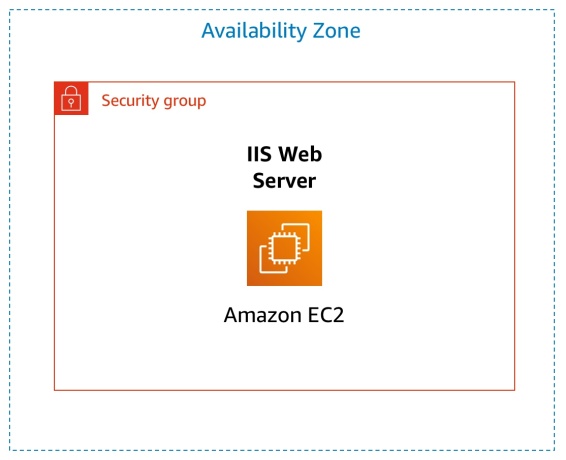 Working with EBS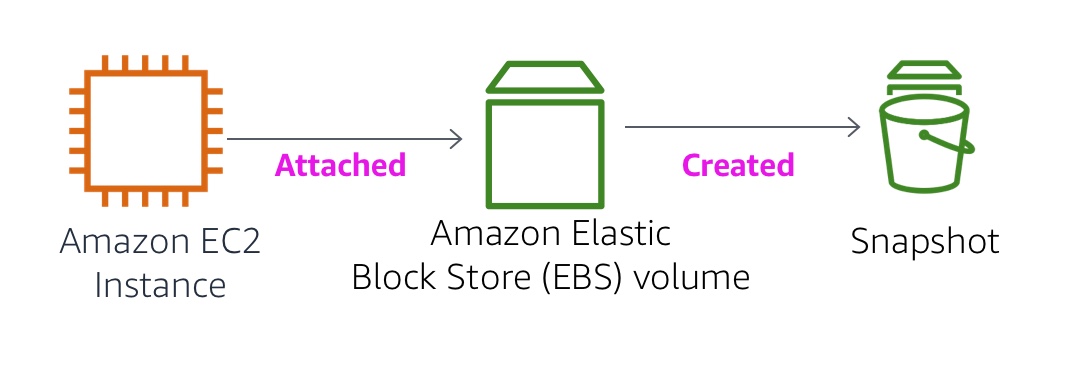 Build a Database Server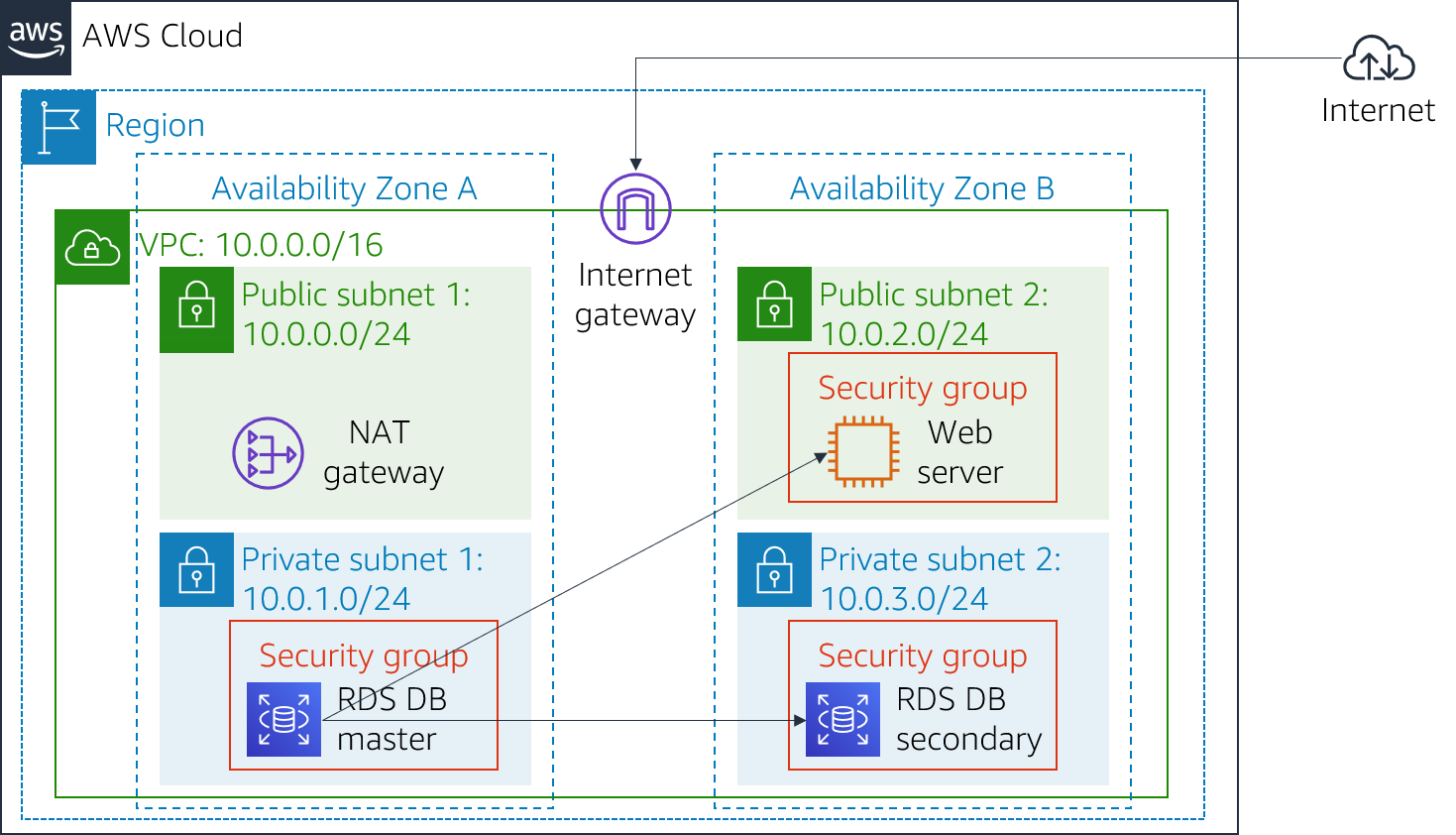 Scale and Load Balance your Architecture. 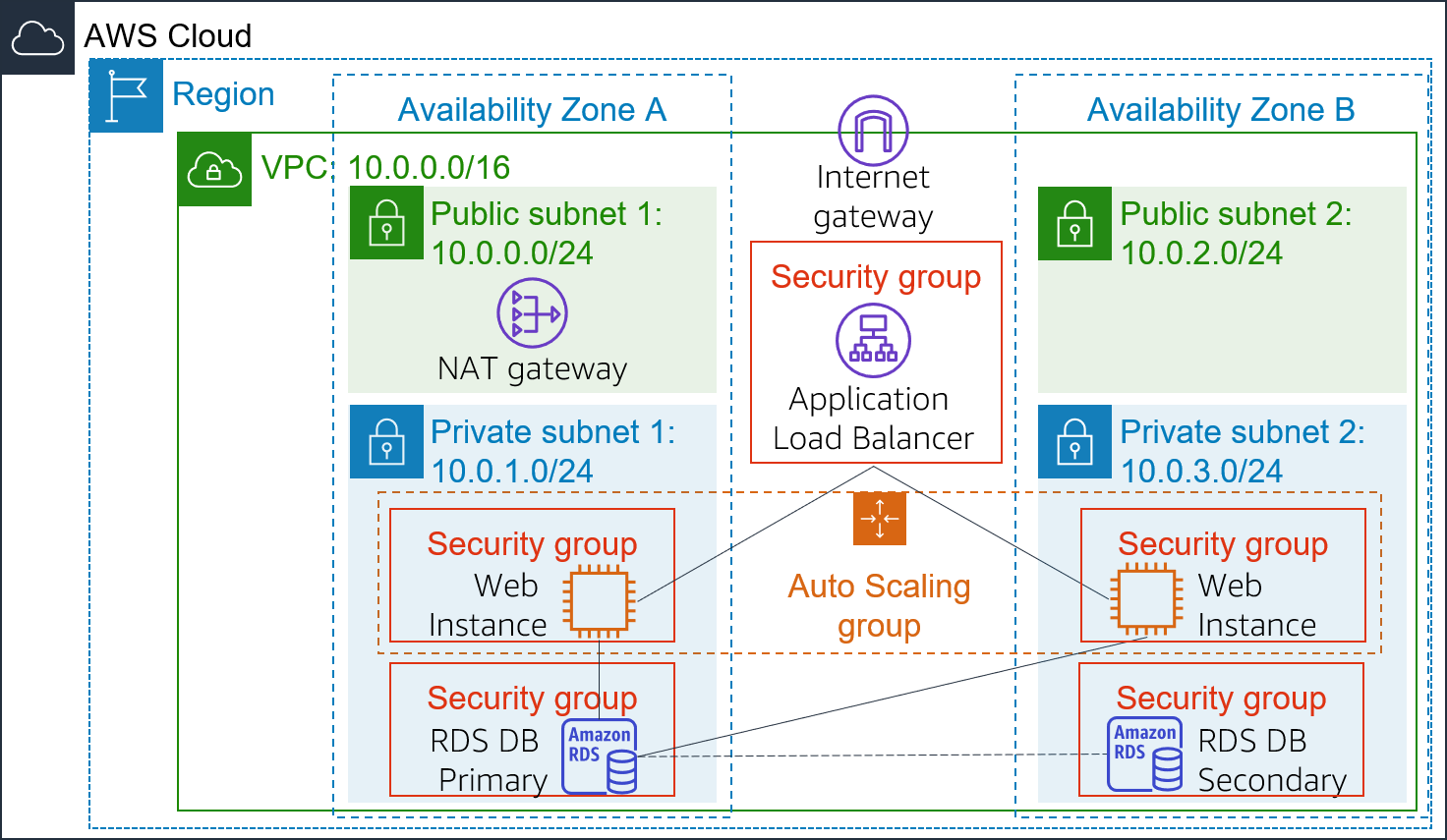 